РОССИЙСКАЯ ФЕДЕРАЦИЯОРЛОВСКАЯ ОБЛАСТЬ ТРОСНЯНСКИЙ РАЙОНМАЛАХОВО - СЛОБОДСКОЙ СЕЛЬСКИЙ СОВЕТ НАРОДНЫХ    ДЕПУТАТОВ__________________________________________________________________303464 Орловская обл., Троснянский р-н., п. Красноармейский «17» ноября 2020 г.                                                                                               № 297п. КрасноармейскийРЕШЕНИЕОб утверждении схемы  одномандатных избирательных округовдля проведения выборов депутатовМалахово-Слободского сельского Совета народных депутатовВ соответствии с пунктами 4 и 7.2 статьи 18 Федерального закона от 12 июня 2002 года № 67-ФЗ «Об основных гарантиях избирательных прав и права на участие в референдуме граждан Российской Федерации», на основании решения территориальной избирательной комиссии Троснянского района от «29» октября 2020 года № 100/471 «О схеме одномандатных избирательных округов для проведения выборов депутатов Малахово-Слободского сельского Совета народных депутатов», Малахово-Слободской сельский Совет народных депутатов РЕШИЛ:1. Утвердить схему одномандатных избирательных округов для проведения выборов депутатов Малахово-Слободского сельского Совета народных депутатов согласно приложению.2. Настоящее решение вступает в силу со дня его официального опубликования.Председатель Малахово-Слободского сельского Совета народных депутатов	Г.А. АнпилоговаПриложениек решению Малахово-Слободского сельского Совета народных депутатов 
от 17 ноября 2020 года № 297I.Схема одномандатных избирательных округов для проведения выборов депутатов Малахово-Слободского сельского Совета народных депутатовЧисленность избирателей - 626 человекКоличество одномандатных избирательных округов - 7Средняя норма представительства - 89 избирателейДопустимое отклонение от средней нормы представительства избирателей ± 10 % - 8 избирателейДопустимое отклонение избирателей в одномандатном избирательном округе - не менее 81 и не более 97 избирателей.II. Графическое изображение схемы одномандатных избирательных округов для проведения выборов депутатов Малахово-Слободского сельского Совета народных депутатов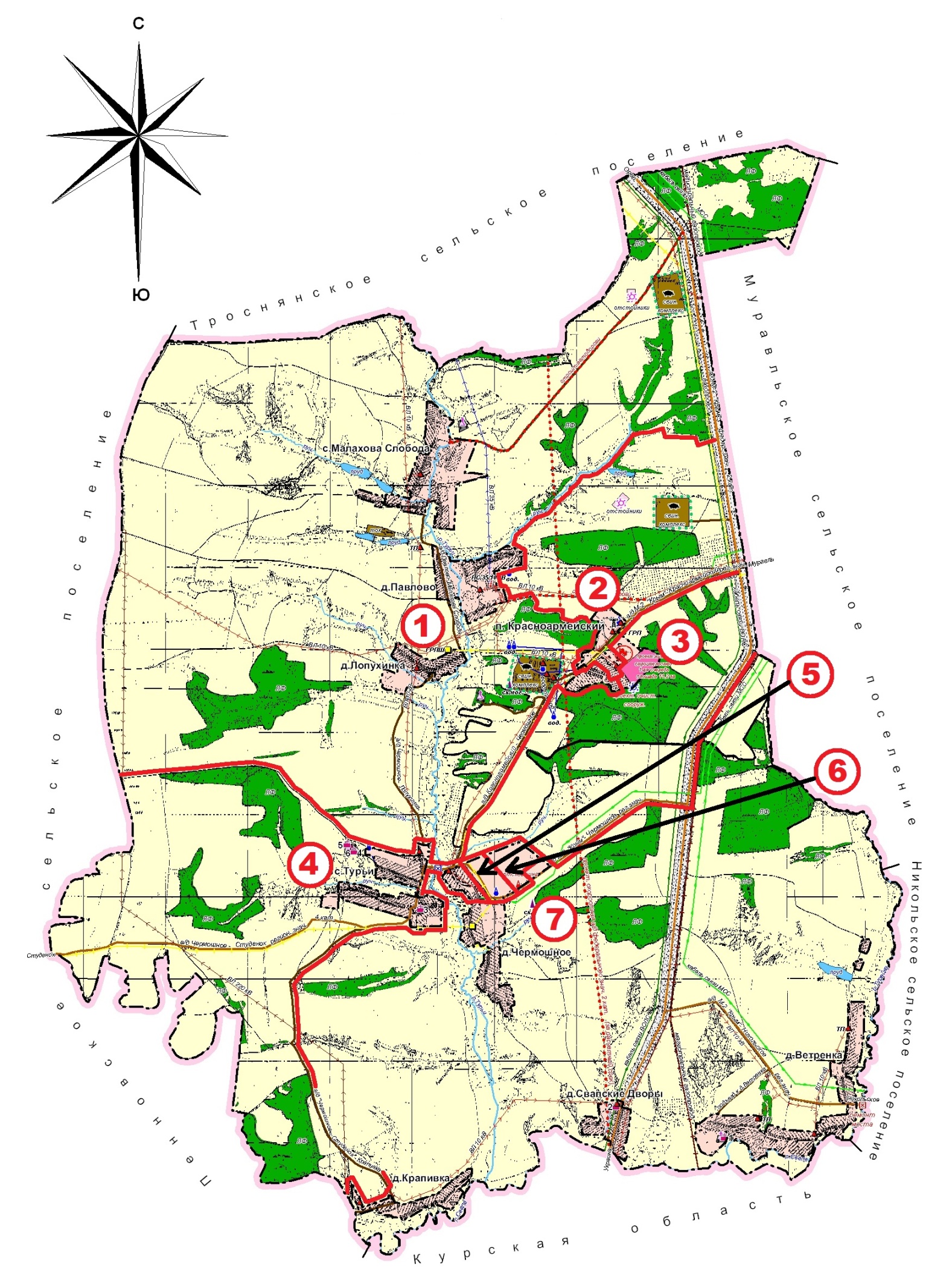 Малахово-СлободскоеНомер избирательного округаНаименование избирательного округаЦентр избирательного округаЧисло избирателей в округеГраницы избирательного округа1Первый одномандатный избирательный округп. Красноармейский97В избирательный округ № 1 входят населенные пункты: часть пос. Красноармейский (от дома № 12 до дома № 27, от дома № 30 до дома № 33), д. Лопухинка, с. Малахово-Слобода, д. Павлово2Второй одномандатный избирательный округп. Красноармейский97В избирательный округ № 2 входят населенные пункты: часть пос. Красноармейский (многоквартирные дома № 1, 2, 3, 4, дома № 28, 29)3Третий одномандатный избирательный округп. Красноармейский97В избирательный округ № 3 входят населенные пункты: часть пос. Красноармейский (многоквартирные дома № 5, 6, 7, от дома № 34 до дома № 39)4Четвертый одномандатный избирательный округд. Чермошное84В избирательный округ № 4 входят населенные пункты: с. Турьи, часть д. Чермошное (дома № 1А, 2А, 3А, 5А, 6А, 7А, 8А, 9А, 11А, 12А, 13А, 15А, 16А, 17А, 19А, 20А,  дома № 1-1, 2-1, 3-1, 4-1, 6-1, 7-1)5Пятый одномандатный избирательный округд. Чермошное84В избирательный округ № 5 входят населенные пункты: часть д. Чермошное (от дома № 1 до дома № 9, дом № 10А, многоквартирные дома № 10, 11)6Шестой одномандатный избирательный округд. Чермошное83В избирательный округ № 6 входят населенные пункты: часть д. Чермошное (многоквартирные дома №12,13)7Седьмой одномандатный избирательный округд. Чермошное84В избирательный округ № 7 входят населенные пункты: д. Ветренка, д. Крапивка, д. Свапские Дворы, часть д. Чермошное (дома № 4А, 14А, 18А, от дома № 14 до дома № 22 (новый поселок), от дома № 23 до дома № 60).